Ұзақ мерзімді жоспар бөлімі: Бөлім 7.3 В ҚысымҰзақ мерзімді жоспар бөлімі: Бөлім 7.3 В ҚысымҰзақ мерзімді жоспар бөлімі: Бөлім 7.3 В ҚысымМектеп: Д. ҚонаевМектеп: Д. ҚонаевМектеп: Д. ҚонаевКүні: 15.01.2018ж    Күні: 15.01.2018ж    Күні: 15.01.2018ж    Мұғалімнің аты-жөні:Мистемирова М.К.Мұғалімнің аты-жөні:Мистемирова М.К.Мұғалімнің аты-жөні:Мистемирова М.К.Сынып: 7 а,ә,бСынып: 7 а,ә,бСынып: 7 а,ә,бҚатысқандар саны:10Қатыспағандар саны: Қатысқандар саны:10Қатыспағандар саны: Сабақ тақырыбыСабақ тақырыбыҚысым. Қысым бірліктері. Газ қысымы. Есеп шығару Қысым. Қысым бірліктері. Газ қысымы. Есеп шығару Қысым. Қысым бірліктері. Газ қысымы. Есеп шығару Қысым. Қысым бірліктері. Газ қысымы. Есеп шығару Осы сабақта қол жеткізілетін оқу мақсаттары (оқу бағдарламасына сілтеме)Осы сабақта қол жеткізілетін оқу мақсаттары (оқу бағдарламасына сілтеме)7.3.1.1 қысым  терминін түсіну және оны мына формула бойынша есептеу:  қысым = күш / аудан;7.3.1.2 газ қысымы бейберекет қозғалатын молекулалардың соқтығысуларына негізделенетінін түсіндіру7.3.1.1 қысым  терминін түсіну және оны мына формула бойынша есептеу:  қысым = күш / аудан;7.3.1.2 газ қысымы бейберекет қозғалатын молекулалардың соқтығысуларына негізделенетінін түсіндіру7.3.1.1 қысым  терминін түсіну және оны мына формула бойынша есептеу:  қысым = күш / аудан;7.3.1.2 газ қысымы бейберекет қозғалатын молекулалардың соқтығысуларына негізделенетінін түсіндіру7.3.1.1 қысым  терминін түсіну және оны мына формула бойынша есептеу:  қысым = күш / аудан;7.3.1.2 газ қысымы бейберекет қозғалатын молекулалардың соқтығысуларына негізделенетінін түсіндіруСабақ мақсаттарыСабақ мақсаттары7.3.1.1 қысым  терминін түсіну және оны мына формула бойынша есептеу:  қысым = күш / аудан;7.3.1.2 газ қысымы бейберекет қозғалатын молекулалардың соқтығысуларына негізделенетінін түсіндіру7.3.1.1 қысым  терминін түсіну және оны мына формула бойынша есептеу:  қысым = күш / аудан;7.3.1.2 газ қысымы бейберекет қозғалатын молекулалардың соқтығысуларына негізделенетінін түсіндіру7.3.1.1 қысым  терминін түсіну және оны мына формула бойынша есептеу:  қысым = күш / аудан;7.3.1.2 газ қысымы бейберекет қозғалатын молекулалардың соқтығысуларына негізделенетінін түсіндіру7.3.1.1 қысым  терминін түсіну және оны мына формула бойынша есептеу:  қысым = күш / аудан;7.3.1.2 газ қысымы бейберекет қозғалатын молекулалардың соқтығысуларына негізделенетінін түсіндіру Жетістік критерийлері  Жетістік критерийлері  қысым  терминін түсіну және оны мына формула бойынша есептей алады:  қысым = күш / аудан; газ қысымы бейберекет қозғалатын молекулалардың соқтығысуларына негізделенетінін түсіндіре алады қысым  терминін түсіну және оны мына формула бойынша есептей алады:  қысым = күш / аудан; газ қысымы бейберекет қозғалатын молекулалардың соқтығысуларына негізделенетінін түсіндіре алады қысым  терминін түсіну және оны мына формула бойынша есептей алады:  қысым = күш / аудан; газ қысымы бейберекет қозғалатын молекулалардың соқтығысуларына негізделенетінін түсіндіре алады қысым  терминін түсіну және оны мына формула бойынша есептей алады:  қысым = күш / аудан; газ қысымы бейберекет қозғалатын молекулалардың соқтығысуларына негізделенетінін түсіндіре аладыТілдік  мақсаттарТілдік  мақсаттаркүш-сила-forceаудан-площадь-areaқысым-давление-pressureгаз қысымы-давление газа-gas pressureПаскаль шары-balloon pascalкүш-сила-forceаудан-площадь-areaқысым-давление-pressureгаз қысымы-давление газа-gas pressureПаскаль шары-balloon pascalкүш-сила-forceаудан-площадь-areaқысым-давление-pressureгаз қысымы-давление газа-gas pressureПаскаль шары-balloon pascalкүш-сила-forceаудан-площадь-areaқысым-давление-pressureгаз қысымы-давление газа-gas pressureПаскаль шары-balloon pascalҚұндылықтарды дарыту Құндылықтарды дарыту Топ ережесін сақтау, игерген білімдерін өмірде қолдану.Топ ережесін сақтау, игерген білімдерін өмірде қолдану.Топ ережесін сақтау, игерген білімдерін өмірде қолдану.Топ ережесін сақтау, игерген білімдерін өмірде қолдану.Пәнаралық байланыстарПәнаралық байланыстарматематикаматематикаматематикаматематикаАКТ қолдану дағдылары АКТ қолдану дағдылары Интерактивті тақтаИнтерактивті тақтаИнтерактивті тақтаИнтерактивті тақтаБастапқы білім Бастапқы білім Үйкеліс күші - дененің тіреу бетімен сырғанаған кезінде әсер ететін күш; жанасатын денелердің сұйыктар немесе газдардың қабаттарынын салыстырмалы орын ауыстыруына кедергі жасайтын күш;[1], электромагниттік күштер қатарына жатады. Дене беті тегіс болмайды. Бір дене екінші дененің бетімен қозғалғанда осы тегіс емес жерлер деформацияланады, үйкеліс күштері пайда болады.Үйкеліс күші - дененің тіреу бетімен сырғанаған кезінде әсер ететін күш; жанасатын денелердің сұйыктар немесе газдардың қабаттарынын салыстырмалы орын ауыстыруына кедергі жасайтын күш;[1], электромагниттік күштер қатарына жатады. Дене беті тегіс болмайды. Бір дене екінші дененің бетімен қозғалғанда осы тегіс емес жерлер деформацияланады, үйкеліс күштері пайда болады.Үйкеліс күші - дененің тіреу бетімен сырғанаған кезінде әсер ететін күш; жанасатын денелердің сұйыктар немесе газдардың қабаттарынын салыстырмалы орын ауыстыруына кедергі жасайтын күш;[1], электромагниттік күштер қатарына жатады. Дене беті тегіс болмайды. Бір дене екінші дененің бетімен қозғалғанда осы тегіс емес жерлер деформацияланады, үйкеліс күштері пайда болады.Үйкеліс күші - дененің тіреу бетімен сырғанаған кезінде әсер ететін күш; жанасатын денелердің сұйыктар немесе газдардың қабаттарынын салыстырмалы орын ауыстыруына кедергі жасайтын күш;[1], электромагниттік күштер қатарына жатады. Дене беті тегіс болмайды. Бір дене екінші дененің бетімен қозғалғанда осы тегіс емес жерлер деформацияланады, үйкеліс күштері пайда болады.Сабақ барысы Сабақ барысы Сабақ барысы Сабақ барысы Сабақ барысы Сабақ барысы Сабақтың жоспарланған кезеңдері Сабақтағы жоспарланған іс-әрекет  Сабақтағы жоспарланған іс-әрекет  Сабақтағы жоспарланған іс-әрекет  РесурстарРесурстарСабақтың басы 0-5 мин5-25 мин Қысым, қысым күші, газ қысымы, Паскаль шары.Қысым (орыс. давление ) бір дене екінші дене бетіне (мысалы, ғимарат іргетасының грунтқа, сұйықтықтың ыдыс қабырғасына, қозғалтқыш цилиндріндегі газдың піспекке, т.б.) әсер еткенде пайда болатын қалыпты күштің (дене бетіне перпендикуляр) қарқындылығын сипаттайтын физикалық шама. Егер денеге әсер ететін күш оның бетіне біркелкі таралса, онда қысым (р) былай өрнектеледі: 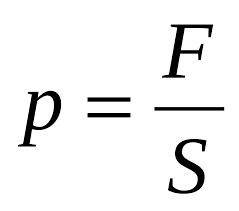  Қысым, қысым күші, газ қысымы, Паскаль шары.Қысым (орыс. давление ) бір дене екінші дене бетіне (мысалы, ғимарат іргетасының грунтқа, сұйықтықтың ыдыс қабырғасына, қозғалтқыш цилиндріндегі газдың піспекке, т.б.) әсер еткенде пайда болатын қалыпты күштің (дене бетіне перпендикуляр) қарқындылығын сипаттайтын физикалық шама. Егер денеге әсер ететін күш оның бетіне біркелкі таралса, онда қысым (р) былай өрнектеледі:  Қысым, қысым күші, газ қысымы, Паскаль шары.Қысым (орыс. давление ) бір дене екінші дене бетіне (мысалы, ғимарат іргетасының грунтқа, сұйықтықтың ыдыс қабырғасына, қозғалтқыш цилиндріндегі газдың піспекке, т.б.) әсер еткенде пайда болатын қалыпты күштің (дене бетіне перпендикуляр) қарқындылығын сипаттайтын физикалық шама. Егер денеге әсер ететін күш оның бетіне біркелкі таралса, онда қысым (р) былай өрнектеледі: шегелер қағылған тақтай, шар, бутылка, паскаль шары, шприц, ине, жіпшегелер қағылған тақтай, шар, бутылка, паскаль шары, шприц, ине, жіп25-40 мин40-60 мин60-75 мин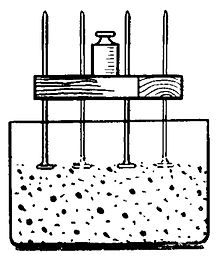 Есеп шығару Газ қысымы — молекулаларының жылулық қозғалыстарынан газдардың өз көлемін ұлғайтуынан туындайтын күш; оның мөлшері әдетте кг/см2 немесе атм бірліктерімен өрнектеледі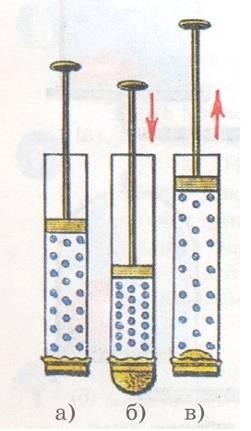 Паскаль шарын демонстрациялаубейнеролик1 сабақты қорытындылауЕсеп шығару|Оқулық 20-жаттығуҚалыптастырушы бағалау(15 минутқа  мөлшерленген)Оқыту мақсаты: 7.3.1.1 қысым  терминін түсіну және оны мына формула бойынша есептеу:  қысым = күш / аудан;7.3.1.2 газ қысымы бейберекет қозғалатын молекулалардың соқтығысуларына негізделенетінін түсіндіруКритерийлер:  1,2Қысымның формуласын және өлшем бірлігін жаз.Массасы 45 кг болатын баланың ауданы 300 см2 еденге түсіретін қысымын табыңдар.Күйтабаққа ине 0,27 Н күшпен әрекет етеді. Егер иненің ұшының ауданы 0,0003 м2 болса, онда Күйтабаққа түсіретін қысым қандай?Газдарда болатын қысымның ерекшелігін түсіндірЕсеп шығару Газ қысымы — молекулаларының жылулық қозғалыстарынан газдардың өз көлемін ұлғайтуынан туындайтын күш; оның мөлшері әдетте кг/см2 немесе атм бірліктерімен өрнектеледіПаскаль шарын демонстрациялаубейнеролик1 сабақты қорытындылауЕсеп шығару|Оқулық 20-жаттығуҚалыптастырушы бағалау(15 минутқа  мөлшерленген)Оқыту мақсаты: 7.3.1.1 қысым  терминін түсіну және оны мына формула бойынша есептеу:  қысым = күш / аудан;7.3.1.2 газ қысымы бейберекет қозғалатын молекулалардың соқтығысуларына негізделенетінін түсіндіруКритерийлер:  1,2Қысымның формуласын және өлшем бірлігін жаз.Массасы 45 кг болатын баланың ауданы 300 см2 еденге түсіретін қысымын табыңдар.Күйтабаққа ине 0,27 Н күшпен әрекет етеді. Егер иненің ұшының ауданы 0,0003 м2 болса, онда Күйтабаққа түсіретін қысым қандай?Газдарда болатын қысымның ерекшелігін түсіндірЕсеп шығару Газ қысымы — молекулаларының жылулық қозғалыстарынан газдардың өз көлемін ұлғайтуынан туындайтын күш; оның мөлшері әдетте кг/см2 немесе атм бірліктерімен өрнектеледіПаскаль шарын демонстрациялаубейнеролик1 сабақты қорытындылауЕсеп шығару|Оқулық 20-жаттығуҚалыптастырушы бағалау(15 минутқа  мөлшерленген)Оқыту мақсаты: 7.3.1.1 қысым  терминін түсіну және оны мына формула бойынша есептеу:  қысым = күш / аудан;7.3.1.2 газ қысымы бейберекет қозғалатын молекулалардың соқтығысуларына негізделенетінін түсіндіруКритерийлер:  1,2Қысымның формуласын және өлшем бірлігін жаз.Массасы 45 кг болатын баланың ауданы 300 см2 еденге түсіретін қысымын табыңдар.Күйтабаққа ине 0,27 Н күшпен әрекет етеді. Егер иненің ұшының ауданы 0,0003 м2 болса, онда Күйтабаққа түсіретін қысым қандай?Газдарда болатын қысымның ерекшелігін түсіндірЕсеп шығару Газ қысымы — молекулаларының жылулық қозғалыстарынан газдардың өз көлемін ұлғайтуынан туындайтын күш; оның мөлшері әдетте кг/см2 немесе атм бірліктерімен өрнектеледіПаскаль шарын демонстрациялаубейнеролик1 сабақты қорытындылауЕсеп шығару|Оқулық 20-жаттығуҚалыптастырушы бағалау(15 минутқа  мөлшерленген)Оқыту мақсаты: 7.3.1.1 қысым  терминін түсіну және оны мына формула бойынша есептеу:  қысым = күш / аудан;7.3.1.2 газ қысымы бейберекет қозғалатын молекулалардың соқтығысуларына негізделенетінін түсіндіруКритерийлер:  1,2Қысымның формуласын және өлшем бірлігін жаз.Массасы 45 кг болатын баланың ауданы 300 см2 еденге түсіретін қысымын табыңдар.Күйтабаққа ине 0,27 Н күшпен әрекет етеді. Егер иненің ұшының ауданы 0,0003 м2 болса, онда Күйтабаққа түсіретін қысым қандай?Газдарда болатын қысымның ерекшелігін түсіндірhttp://files.school-collection.edu.ru/dlrstore/669b524b-e921-11dc-95ff-0800200c9a66/4_3.swfШар Паскаля"Давление газа". оСабақтың соңы75-80 минҮйге тапсырма. Параграф 43-46 5-6 нұсқаҚорытындылауКері байланысБүгін оқушылар сабақта қандай ұғыммен таныстық?Бүгінгі сабақта қандай ұғымдарды түсіну қиындық тудырды?Бүгінгі сабақтан қандай пайдалы мағлұматтар алдыңдар?Бүгінгі сабақ қызықты болды ма?Үйге тапсырма. Параграф 43-46 5-6 нұсқаҚорытындылауКері байланысБүгін оқушылар сабақта қандай ұғыммен таныстық?Бүгінгі сабақта қандай ұғымдарды түсіну қиындық тудырды?Бүгінгі сабақтан қандай пайдалы мағлұматтар алдыңдар?Бүгінгі сабақ қызықты болды ма?Үйге тапсырма. Параграф 43-46 5-6 нұсқаҚорытындылауКері байланысБүгін оқушылар сабақта қандай ұғыммен таныстық?Бүгінгі сабақта қандай ұғымдарды түсіну қиындық тудырды?Бүгінгі сабақтан қандай пайдалы мағлұматтар алдыңдар?Бүгінгі сабақ қызықты болды ма?Үйге тапсырма. Параграф 43-46 5-6 нұсқаҚорытындылауКері байланысБүгін оқушылар сабақта қандай ұғыммен таныстық?Бүгінгі сабақта қандай ұғымдарды түсіну қиындық тудырды?Бүгінгі сабақтан қандай пайдалы мағлұматтар алдыңдар?Бүгінгі сабақ қызықты болды ма?http://interneturok.ru/ru/school/physics/7-klass/vzaimodejstvie-tel/sila-sila-tyazhestihttp://interneturok.ru/ru/school/physics/7-klass/vzaimodejstvie-tel/ves-telahttp://all-fizika.com/article/index.php?id_article=2268Саралау – оқушыларға қалай  көбірек қолдау көрсетуді  жоспарлайсыз? Қабілеті жоғары оқушыларға қандай міндет қоюды жоспарлап отырсыз? Саралау – оқушыларға қалай  көбірек қолдау көрсетуді  жоспарлайсыз? Қабілеті жоғары оқушыларға қандай міндет қоюды жоспарлап отырсыз? Саралау – оқушыларға қалай  көбірек қолдау көрсетуді  жоспарлайсыз? Қабілеті жоғары оқушыларға қандай міндет қоюды жоспарлап отырсыз? Бағалау – оқушылардың материалды меңгеру деңгейін қалай тексеруді жоспарлайсыз? Денсаулық және қауіпсіздік техникасының сақталуы 

Денсаулық және қауіпсіздік техникасының сақталуы 

Саралау іріктелген тапсырмалар, нақты бір оқушыдан күтілетін нәтижелер, оқушыға дербес қолдау көрсету, оқу материалдары мен ресурстарын оқушылардың жеке қабілеттерін есепке ала отырып іріктеу (Гарднердің жиындық зият теориясы) түрінде болуы мүмкін. Саралау уақытты ұтымды пайдалануды есепке ала отырып, сабақтың кез-келген кезеңінде қолданыла аладыСаралау іріктелген тапсырмалар, нақты бір оқушыдан күтілетін нәтижелер, оқушыға дербес қолдау көрсету, оқу материалдары мен ресурстарын оқушылардың жеке қабілеттерін есепке ала отырып іріктеу (Гарднердің жиындық зият теориясы) түрінде болуы мүмкін. Саралау уақытты ұтымды пайдалануды есепке ала отырып, сабақтың кез-келген кезеңінде қолданыла аладыСаралау іріктелген тапсырмалар, нақты бір оқушыдан күтілетін нәтижелер, оқушыға дербес қолдау көрсету, оқу материалдары мен ресурстарын оқушылардың жеке қабілеттерін есепке ала отырып іріктеу (Гарднердің жиындық зият теориясы) түрінде болуы мүмкін. Саралау уақытты ұтымды пайдалануды есепке ала отырып, сабақтың кез-келген кезеңінде қолданыла аладыТоп ішіндегі оқушы жұмысын бақылауСергіту жаттығылары оқушылардың көз жаттығуларын орындатуГимнастика для глаз по Норбекову https://www.youtube.com/watch?v=pjnMgshSBCIСергіту жаттығылары оқушылардың көз жаттығуларын орындатуГимнастика для глаз по Норбекову https://www.youtube.com/watch?v=pjnMgshSBCIСабақ бойынша рефлексия Сабақ мақсаттары/оқу мақсаттары дұрыс қойылған ба? Оқушылардың барлығы ОМ қол жеткізді ме? Жеткізбесе, неліктен? Сабақта саралау дұрыс жүргізілді ме? Сабақтың уақыттық кезеңдері сақталды ма? Сабақ жоспарынан қандай ауытқулар болды, неліктен? Сабақ бойынша рефлексия Сабақ мақсаттары/оқу мақсаттары дұрыс қойылған ба? Оқушылардың барлығы ОМ қол жеткізді ме? Жеткізбесе, неліктен? Сабақта саралау дұрыс жүргізілді ме? Сабақтың уақыттық кезеңдері сақталды ма? Сабақ жоспарынан қандай ауытқулар болды, неліктен? Бұл бөлімді сабақ туралы өз пікіріңізді білдіру үшін пайдаланыңыз. Өз сабағыңыз туралы сол жақ бағанда берілген сұрақтарға жауап беріңіз.  Бұл бөлімді сабақ туралы өз пікіріңізді білдіру үшін пайдаланыңыз. Өз сабағыңыз туралы сол жақ бағанда берілген сұрақтарға жауап беріңіз.  Бұл бөлімді сабақ туралы өз пікіріңізді білдіру үшін пайдаланыңыз. Өз сабағыңыз туралы сол жақ бағанда берілген сұрақтарға жауап беріңіз.  Бұл бөлімді сабақ туралы өз пікіріңізді білдіру үшін пайдаланыңыз. Өз сабағыңыз туралы сол жақ бағанда берілген сұрақтарға жауап беріңіз.  Сабақ бойынша рефлексия Сабақ мақсаттары/оқу мақсаттары дұрыс қойылған ба? Оқушылардың барлығы ОМ қол жеткізді ме? Жеткізбесе, неліктен? Сабақта саралау дұрыс жүргізілді ме? Сабақтың уақыттық кезеңдері сақталды ма? Сабақ жоспарынан қандай ауытқулар болды, неліктен? Сабақ бойынша рефлексия Сабақ мақсаттары/оқу мақсаттары дұрыс қойылған ба? Оқушылардың барлығы ОМ қол жеткізді ме? Жеткізбесе, неліктен? Сабақта саралау дұрыс жүргізілді ме? Сабақтың уақыттық кезеңдері сақталды ма? Сабақ жоспарынан қандай ауытқулар болды, неліктен? Жалпы баға Сабақтың жақсы өткен екі аспектісі (оқыту туралы да, оқу туралы да ойланыңыз)?1:2:Сабақты жақсартуға не ықпал ете алады (оқыту туралы да, оқу туралы да ойланыңыз)?1: 2:Сабақ барысында сынып туралы немесе жекелеген оқушылардың жетістік/қиындықтары туралы нені білдім, келесі сабақтарда неге көңіл бөлу қажет?Жалпы баға Сабақтың жақсы өткен екі аспектісі (оқыту туралы да, оқу туралы да ойланыңыз)?1:2:Сабақты жақсартуға не ықпал ете алады (оқыту туралы да, оқу туралы да ойланыңыз)?1: 2:Сабақ барысында сынып туралы немесе жекелеген оқушылардың жетістік/қиындықтары туралы нені білдім, келесі сабақтарда неге көңіл бөлу қажет?Жалпы баға Сабақтың жақсы өткен екі аспектісі (оқыту туралы да, оқу туралы да ойланыңыз)?1:2:Сабақты жақсартуға не ықпал ете алады (оқыту туралы да, оқу туралы да ойланыңыз)?1: 2:Сабақ барысында сынып туралы немесе жекелеген оқушылардың жетістік/қиындықтары туралы нені білдім, келесі сабақтарда неге көңіл бөлу қажет?Жалпы баға Сабақтың жақсы өткен екі аспектісі (оқыту туралы да, оқу туралы да ойланыңыз)?1:2:Сабақты жақсартуға не ықпал ете алады (оқыту туралы да, оқу туралы да ойланыңыз)?1: 2:Сабақ барысында сынып туралы немесе жекелеген оқушылардың жетістік/қиындықтары туралы нені білдім, келесі сабақтарда неге көңіл бөлу қажет?Жалпы баға Сабақтың жақсы өткен екі аспектісі (оқыту туралы да, оқу туралы да ойланыңыз)?1:2:Сабақты жақсартуға не ықпал ете алады (оқыту туралы да, оқу туралы да ойланыңыз)?1: 2:Сабақ барысында сынып туралы немесе жекелеген оқушылардың жетістік/қиындықтары туралы нені білдім, келесі сабақтарда неге көңіл бөлу қажет?Жалпы баға Сабақтың жақсы өткен екі аспектісі (оқыту туралы да, оқу туралы да ойланыңыз)?1:2:Сабақты жақсартуға не ықпал ете алады (оқыту туралы да, оқу туралы да ойланыңыз)?1: 2:Сабақ барысында сынып туралы немесе жекелеген оқушылардың жетістік/қиындықтары туралы нені білдім, келесі сабақтарда неге көңіл бөлу қажет?Ұзақ мерзімді жоспар бөлімі: Бөлім 7.3 В ҚысымҰзақ мерзімді жоспар бөлімі: Бөлім 7.3 В ҚысымҰзақ мерзімді жоспар бөлімі: Бөлім 7.3 В ҚысымМектеп: Д. ҚонаевМектеп: Д. ҚонаевМектеп: Д. ҚонаевКүні: 15.01.2018ж    Күні: 15.01.2018ж    Күні: 15.01.2018ж    Мұғалімнің аты-жөні:Мистемирова М.К.Мұғалімнің аты-жөні:Мистемирова М.К.Мұғалімнің аты-жөні:Мистемирова М.К.Сынып: 7 а,ә,бСынып: 7 а,ә,бСынып: 7 а,ә,бҚатысқандар саны:10Қатыспағандар саны: Қатысқандар саны:10Қатыспағандар саны: Сабақ тақырыбыСабақ тақырыбыҚысым. Қысым бірліктері. Газ қысымы. Есеп шығару Қысым. Қысым бірліктері. Газ қысымы. Есеп шығару Қысым. Қысым бірліктері. Газ қысымы. Есеп шығару Қысым. Қысым бірліктері. Газ қысымы. Есеп шығару Осы сабақта қол жеткізілетін оқу мақсаттары (оқу бағдарламасына сілтеме)Осы сабақта қол жеткізілетін оқу мақсаттары (оқу бағдарламасына сілтеме)7.3.1.2 – қысымның физикалық мағына-сын түсіндіру және өзгерту әдістерін сипаттау; 7.3.1.2 – қысымның физикалық мағына-сын түсіндіру және өзгерту әдістерін сипаттау; 7.3.1.2 – қысымның физикалық мағына-сын түсіндіру және өзгерту әдістерін сипаттау; 7.3.1.2 – қысымның физикалық мағына-сын түсіндіру және өзгерту әдістерін сипаттау; Сабақ мақсаттарыСабақ мақсаттары7.3.1.1 қысым  терминін түсіну және оны мына формула бойынша есептеу:  қысым = күш / аудан;7.3.1.2 газ қысымы бейберекет қозғалатын молекулалардың соқтығысуларына негізделенетінін түсіндіру7.3.1.1 қысым  терминін түсіну және оны мына формула бойынша есептеу:  қысым = күш / аудан;7.3.1.2 газ қысымы бейберекет қозғалатын молекулалардың соқтығысуларына негізделенетінін түсіндіру7.3.1.1 қысым  терминін түсіну және оны мына формула бойынша есептеу:  қысым = күш / аудан;7.3.1.2 газ қысымы бейберекет қозғалатын молекулалардың соқтығысуларына негізделенетінін түсіндіру7.3.1.1 қысым  терминін түсіну және оны мына формула бойынша есептеу:  қысым = күш / аудан;7.3.1.2 газ қысымы бейберекет қозғалатын молекулалардың соқтығысуларына негізделенетінін түсіндіру Жетістік критерийлері  Жетістік критерийлері  қысым  терминін түсіну және оны мына формула бойынша есептей алады:  қысым = күш / аудан; газ қысымы бейберекет қозғалатын молекулалардың соқтығысуларына негізделенетінін түсіндіре алады қысым  терминін түсіну және оны мына формула бойынша есептей алады:  қысым = күш / аудан; газ қысымы бейберекет қозғалатын молекулалардың соқтығысуларына негізделенетінін түсіндіре алады қысым  терминін түсіну және оны мына формула бойынша есептей алады:  қысым = күш / аудан; газ қысымы бейберекет қозғалатын молекулалардың соқтығысуларына негізделенетінін түсіндіре алады қысым  терминін түсіну және оны мына формула бойынша есептей алады:  қысым = күш / аудан; газ қысымы бейберекет қозғалатын молекулалардың соқтығысуларына негізделенетінін түсіндіре аладыТілдік  мақсаттарТілдік  мақсаттаркүш-сила-forceаудан-площадь-areaқысым-давление-pressureгаз қысымы-давление газа-gas pressureПаскаль шары-balloon pascalкүш-сила-forceаудан-площадь-areaқысым-давление-pressureгаз қысымы-давление газа-gas pressureПаскаль шары-balloon pascalкүш-сила-forceаудан-площадь-areaқысым-давление-pressureгаз қысымы-давление газа-gas pressureПаскаль шары-balloon pascalкүш-сила-forceаудан-площадь-areaқысым-давление-pressureгаз қысымы-давление газа-gas pressureПаскаль шары-balloon pascalҚұндылықтарды дарыту Құндылықтарды дарыту Топ ережесін сақтау, игерген білімдерін өмірде қолдану.Топ ережесін сақтау, игерген білімдерін өмірде қолдану.Топ ережесін сақтау, игерген білімдерін өмірде қолдану.Топ ережесін сақтау, игерген білімдерін өмірде қолдану.Пәнаралық байланыстарПәнаралық байланыстарматематикаматематикаматематикаматематикаАКТ қолдану дағдылары АКТ қолдану дағдылары Интерактивті тақтаИнтерактивті тақтаИнтерактивті тақтаИнтерактивті тақтаБастапқы білім Бастапқы білім Үйкеліс күші - дененің тіреу бетімен сырғанаған кезінде әсер ететін күш; жанасатын денелердің сұйыктар немесе газдардың қабаттарынын салыстырмалы орын ауыстыруына кедергі жасайтын күш;[1], электромагниттік күштер қатарына жатады. Дене беті тегіс болмайды. Бір дене екінші дененің бетімен қозғалғанда осы тегіс емес жерлер деформацияланады, үйкеліс күштері пайда болады.Үйкеліс күші - дененің тіреу бетімен сырғанаған кезінде әсер ететін күш; жанасатын денелердің сұйыктар немесе газдардың қабаттарынын салыстырмалы орын ауыстыруына кедергі жасайтын күш;[1], электромагниттік күштер қатарына жатады. Дене беті тегіс болмайды. Бір дене екінші дененің бетімен қозғалғанда осы тегіс емес жерлер деформацияланады, үйкеліс күштері пайда болады.Үйкеліс күші - дененің тіреу бетімен сырғанаған кезінде әсер ететін күш; жанасатын денелердің сұйыктар немесе газдардың қабаттарынын салыстырмалы орын ауыстыруына кедергі жасайтын күш;[1], электромагниттік күштер қатарына жатады. Дене беті тегіс болмайды. Бір дене екінші дененің бетімен қозғалғанда осы тегіс емес жерлер деформацияланады, үйкеліс күштері пайда болады.Үйкеліс күші - дененің тіреу бетімен сырғанаған кезінде әсер ететін күш; жанасатын денелердің сұйыктар немесе газдардың қабаттарынын салыстырмалы орын ауыстыруына кедергі жасайтын күш;[1], электромагниттік күштер қатарына жатады. Дене беті тегіс болмайды. Бір дене екінші дененің бетімен қозғалғанда осы тегіс емес жерлер деформацияланады, үйкеліс күштері пайда болады.Сабақ барысы Сабақ барысы Сабақ барысы Сабақ барысы Сабақ барысы Сабақ барысы Сабақтың жоспарланған кезеңдері Сабақтағы жоспарланған іс-әрекет  Сабақтағы жоспарланған іс-әрекет  Сабақтағы жоспарланған іс-әрекет  РесурстарРесурстарСабақтың басы 0-5 мин5-25 мин Қысым, қысым күші, газ қысымы, Паскаль шары.Қысым (орыс. давление ) бір дене екінші дене бетіне (мысалы, ғимарат іргетасының грунтқа, сұйықтықтың ыдыс қабырғасына, қозғалтқыш цилиндріндегі газдың піспекке, т.б.) әсер еткенде пайда болатын қалыпты күштің (дене бетіне перпендикуляр) қарқындылығын сипаттайтын физикалық шама. Егер денеге әсер ететін күш оның бетіне біркелкі таралса, онда қысым (р) былай өрнектеледі:  Қысым, қысым күші, газ қысымы, Паскаль шары.Қысым (орыс. давление ) бір дене екінші дене бетіне (мысалы, ғимарат іргетасының грунтқа, сұйықтықтың ыдыс қабырғасына, қозғалтқыш цилиндріндегі газдың піспекке, т.б.) әсер еткенде пайда болатын қалыпты күштің (дене бетіне перпендикуляр) қарқындылығын сипаттайтын физикалық шама. Егер денеге әсер ететін күш оның бетіне біркелкі таралса, онда қысым (р) былай өрнектеледі:  Қысым, қысым күші, газ қысымы, Паскаль шары.Қысым (орыс. давление ) бір дене екінші дене бетіне (мысалы, ғимарат іргетасының грунтқа, сұйықтықтың ыдыс қабырғасына, қозғалтқыш цилиндріндегі газдың піспекке, т.б.) әсер еткенде пайда болатын қалыпты күштің (дене бетіне перпендикуляр) қарқындылығын сипаттайтын физикалық шама. Егер денеге әсер ететін күш оның бетіне біркелкі таралса, онда қысым (р) былай өрнектеледі: шегелер қағылған тақтай, шар, бутылка, паскаль шары, шприц, ине, жіпшегелер қағылған тақтай, шар, бутылка, паскаль шары, шприц, ине, жіп25-40 мин40-60 мин60-75 минЕсеп шығару Газ қысымы — молекулаларының жылулық қозғалыстарынан газдардың өз көлемін ұлғайтуынан туындайтын күш; оның мөлшері әдетте кг/см2 немесе атм бірліктерімен өрнектеледіПаскаль шарын демонстрациялаубейнеролик1 сабақты қорытындылауЕсеп шығару|Оқулық 20-жаттығуҚалыптастырушы бағалау(15 минутқа  мөлшерленген)Оқыту мақсаты: 7.3.1.1 қысым  терминін түсіну және оны мына формула бойынша есептеу:  қысым = күш / аудан;7.3.1.2 газ қысымы бейберекет қозғалатын молекулалардың соқтығысуларына негізделенетінін түсіндіруКритерийлер:  1,2Қысымның формуласын және өлшем бірлігін жаз.Массасы 45 кг болатын баланың ауданы 300 см2 еденге түсіретін қысымын табыңдар.Күйтабаққа ине 0,27 Н күшпен әрекет етеді. Егер иненің ұшының ауданы 0,0003 м2 болса, онда Күйтабаққа түсіретін қысым қандай?Газдарда болатын қысымның ерекшелігін түсіндірЕсеп шығару Газ қысымы — молекулаларының жылулық қозғалыстарынан газдардың өз көлемін ұлғайтуынан туындайтын күш; оның мөлшері әдетте кг/см2 немесе атм бірліктерімен өрнектеледіПаскаль шарын демонстрациялаубейнеролик1 сабақты қорытындылауЕсеп шығару|Оқулық 20-жаттығуҚалыптастырушы бағалау(15 минутқа  мөлшерленген)Оқыту мақсаты: 7.3.1.1 қысым  терминін түсіну және оны мына формула бойынша есептеу:  қысым = күш / аудан;7.3.1.2 газ қысымы бейберекет қозғалатын молекулалардың соқтығысуларына негізделенетінін түсіндіруКритерийлер:  1,2Қысымның формуласын және өлшем бірлігін жаз.Массасы 45 кг болатын баланың ауданы 300 см2 еденге түсіретін қысымын табыңдар.Күйтабаққа ине 0,27 Н күшпен әрекет етеді. Егер иненің ұшының ауданы 0,0003 м2 болса, онда Күйтабаққа түсіретін қысым қандай?Газдарда болатын қысымның ерекшелігін түсіндірЕсеп шығару Газ қысымы — молекулаларының жылулық қозғалыстарынан газдардың өз көлемін ұлғайтуынан туындайтын күш; оның мөлшері әдетте кг/см2 немесе атм бірліктерімен өрнектеледіПаскаль шарын демонстрациялаубейнеролик1 сабақты қорытындылауЕсеп шығару|Оқулық 20-жаттығуҚалыптастырушы бағалау(15 минутқа  мөлшерленген)Оқыту мақсаты: 7.3.1.1 қысым  терминін түсіну және оны мына формула бойынша есептеу:  қысым = күш / аудан;7.3.1.2 газ қысымы бейберекет қозғалатын молекулалардың соқтығысуларына негізделенетінін түсіндіруКритерийлер:  1,2Қысымның формуласын және өлшем бірлігін жаз.Массасы 45 кг болатын баланың ауданы 300 см2 еденге түсіретін қысымын табыңдар.Күйтабаққа ине 0,27 Н күшпен әрекет етеді. Егер иненің ұшының ауданы 0,0003 м2 болса, онда Күйтабаққа түсіретін қысым қандай?Газдарда болатын қысымның ерекшелігін түсіндірЕсеп шығару Газ қысымы — молекулаларының жылулық қозғалыстарынан газдардың өз көлемін ұлғайтуынан туындайтын күш; оның мөлшері әдетте кг/см2 немесе атм бірліктерімен өрнектеледіПаскаль шарын демонстрациялаубейнеролик1 сабақты қорытындылауЕсеп шығару|Оқулық 20-жаттығуҚалыптастырушы бағалау(15 минутқа  мөлшерленген)Оқыту мақсаты: 7.3.1.1 қысым  терминін түсіну және оны мына формула бойынша есептеу:  қысым = күш / аудан;7.3.1.2 газ қысымы бейберекет қозғалатын молекулалардың соқтығысуларына негізделенетінін түсіндіруКритерийлер:  1,2Қысымның формуласын және өлшем бірлігін жаз.Массасы 45 кг болатын баланың ауданы 300 см2 еденге түсіретін қысымын табыңдар.Күйтабаққа ине 0,27 Н күшпен әрекет етеді. Егер иненің ұшының ауданы 0,0003 м2 болса, онда Күйтабаққа түсіретін қысым қандай?Газдарда болатын қысымның ерекшелігін түсіндірhttp://files.school-collection.edu.ru/dlrstore/669b524b-e921-11dc-95ff-0800200c9a66/4_3.swfШар Паскаля"Давление газа". оСабақтың соңы75-80 минҮйге тапсырма. Параграф 43-46 5-6 нұсқаҚорытындылауКері байланысБүгін оқушылар сабақта қандай ұғыммен таныстық?Бүгінгі сабақта қандай ұғымдарды түсіну қиындық тудырды?Бүгінгі сабақтан қандай пайдалы мағлұматтар алдыңдар?Бүгінгі сабақ қызықты болды ма?Үйге тапсырма. Параграф 43-46 5-6 нұсқаҚорытындылауКері байланысБүгін оқушылар сабақта қандай ұғыммен таныстық?Бүгінгі сабақта қандай ұғымдарды түсіну қиындық тудырды?Бүгінгі сабақтан қандай пайдалы мағлұматтар алдыңдар?Бүгінгі сабақ қызықты болды ма?Үйге тапсырма. Параграф 43-46 5-6 нұсқаҚорытындылауКері байланысБүгін оқушылар сабақта қандай ұғыммен таныстық?Бүгінгі сабақта қандай ұғымдарды түсіну қиындық тудырды?Бүгінгі сабақтан қандай пайдалы мағлұматтар алдыңдар?Бүгінгі сабақ қызықты болды ма?Үйге тапсырма. Параграф 43-46 5-6 нұсқаҚорытындылауКері байланысБүгін оқушылар сабақта қандай ұғыммен таныстық?Бүгінгі сабақта қандай ұғымдарды түсіну қиындық тудырды?Бүгінгі сабақтан қандай пайдалы мағлұматтар алдыңдар?Бүгінгі сабақ қызықты болды ма?http://interneturok.ru/ru/school/physics/7-klass/vzaimodejstvie-tel/sila-sila-tyazhestihttp://interneturok.ru/ru/school/physics/7-klass/vzaimodejstvie-tel/ves-telahttp://all-fizika.com/article/index.php?id_article=2268Саралау – оқушыларға қалай  көбірек қолдау көрсетуді  жоспарлайсыз? Қабілеті жоғары оқушыларға қандай міндет қоюды жоспарлап отырсыз? Саралау – оқушыларға қалай  көбірек қолдау көрсетуді  жоспарлайсыз? Қабілеті жоғары оқушыларға қандай міндет қоюды жоспарлап отырсыз? Саралау – оқушыларға қалай  көбірек қолдау көрсетуді  жоспарлайсыз? Қабілеті жоғары оқушыларға қандай міндет қоюды жоспарлап отырсыз? Бағалау – оқушылардың материалды меңгеру деңгейін қалай тексеруді жоспарлайсыз? Денсаулық және қауіпсіздік техникасының сақталуы 

Денсаулық және қауіпсіздік техникасының сақталуы 

Саралау іріктелген тапсырмалар, нақты бір оқушыдан күтілетін нәтижелер, оқушыға дербес қолдау көрсету, оқу материалдары мен ресурстарын оқушылардың жеке қабілеттерін есепке ала отырып іріктеу (Гарднердің жиындық зият теориясы) түрінде болуы мүмкін. Саралау уақытты ұтымды пайдалануды есепке ала отырып, сабақтың кез-келген кезеңінде қолданыла аладыСаралау іріктелген тапсырмалар, нақты бір оқушыдан күтілетін нәтижелер, оқушыға дербес қолдау көрсету, оқу материалдары мен ресурстарын оқушылардың жеке қабілеттерін есепке ала отырып іріктеу (Гарднердің жиындық зият теориясы) түрінде болуы мүмкін. Саралау уақытты ұтымды пайдалануды есепке ала отырып, сабақтың кез-келген кезеңінде қолданыла аладыСаралау іріктелген тапсырмалар, нақты бір оқушыдан күтілетін нәтижелер, оқушыға дербес қолдау көрсету, оқу материалдары мен ресурстарын оқушылардың жеке қабілеттерін есепке ала отырып іріктеу (Гарднердің жиындық зият теориясы) түрінде болуы мүмкін. Саралау уақытты ұтымды пайдалануды есепке ала отырып, сабақтың кез-келген кезеңінде қолданыла аладыТоп ішіндегі оқушы жұмысын бақылауСергіту жаттығылары оқушылардың көз жаттығуларын орындатуГимнастика для глаз по Норбекову https://www.youtube.com/watch?v=pjnMgshSBCIСергіту жаттығылары оқушылардың көз жаттығуларын орындатуГимнастика для глаз по Норбекову https://www.youtube.com/watch?v=pjnMgshSBCIСабақ бойынша рефлексия Сабақ мақсаттары/оқу мақсаттары дұрыс қойылған ба? Оқушылардың барлығы ОМ қол жеткізді ме? Жеткізбесе, неліктен? Сабақта саралау дұрыс жүргізілді ме? Сабақтың уақыттық кезеңдері сақталды ма? Сабақ жоспарынан қандай ауытқулар болды, неліктен? Сабақ бойынша рефлексия Сабақ мақсаттары/оқу мақсаттары дұрыс қойылған ба? Оқушылардың барлығы ОМ қол жеткізді ме? Жеткізбесе, неліктен? Сабақта саралау дұрыс жүргізілді ме? Сабақтың уақыттық кезеңдері сақталды ма? Сабақ жоспарынан қандай ауытқулар болды, неліктен? Бұл бөлімді сабақ туралы өз пікіріңізді білдіру үшін пайдаланыңыз. Өз сабағыңыз туралы сол жақ бағанда берілген сұрақтарға жауап беріңіз.  Бұл бөлімді сабақ туралы өз пікіріңізді білдіру үшін пайдаланыңыз. Өз сабағыңыз туралы сол жақ бағанда берілген сұрақтарға жауап беріңіз.  Бұл бөлімді сабақ туралы өз пікіріңізді білдіру үшін пайдаланыңыз. Өз сабағыңыз туралы сол жақ бағанда берілген сұрақтарға жауап беріңіз.  Бұл бөлімді сабақ туралы өз пікіріңізді білдіру үшін пайдаланыңыз. Өз сабағыңыз туралы сол жақ бағанда берілген сұрақтарға жауап беріңіз.  Сабақ бойынша рефлексия Сабақ мақсаттары/оқу мақсаттары дұрыс қойылған ба? Оқушылардың барлығы ОМ қол жеткізді ме? Жеткізбесе, неліктен? Сабақта саралау дұрыс жүргізілді ме? Сабақтың уақыттық кезеңдері сақталды ма? Сабақ жоспарынан қандай ауытқулар болды, неліктен? Сабақ бойынша рефлексия Сабақ мақсаттары/оқу мақсаттары дұрыс қойылған ба? Оқушылардың барлығы ОМ қол жеткізді ме? Жеткізбесе, неліктен? Сабақта саралау дұрыс жүргізілді ме? Сабақтың уақыттық кезеңдері сақталды ма? Сабақ жоспарынан қандай ауытқулар болды, неліктен? Жалпы баға Сабақтың жақсы өткен екі аспектісі (оқыту туралы да, оқу туралы да ойланыңыз)?1:2:Сабақты жақсартуға не ықпал ете алады (оқыту туралы да, оқу туралы да ойланыңыз)?1: 2:Сабақ барысында сынып туралы немесе жекелеген оқушылардың жетістік/қиындықтары туралы нені білдім, келесі сабақтарда неге көңіл бөлу қажет?Жалпы баға Сабақтың жақсы өткен екі аспектісі (оқыту туралы да, оқу туралы да ойланыңыз)?1:2:Сабақты жақсартуға не ықпал ете алады (оқыту туралы да, оқу туралы да ойланыңыз)?1: 2:Сабақ барысында сынып туралы немесе жекелеген оқушылардың жетістік/қиындықтары туралы нені білдім, келесі сабақтарда неге көңіл бөлу қажет?Жалпы баға Сабақтың жақсы өткен екі аспектісі (оқыту туралы да, оқу туралы да ойланыңыз)?1:2:Сабақты жақсартуға не ықпал ете алады (оқыту туралы да, оқу туралы да ойланыңыз)?1: 2:Сабақ барысында сынып туралы немесе жекелеген оқушылардың жетістік/қиындықтары туралы нені білдім, келесі сабақтарда неге көңіл бөлу қажет?Жалпы баға Сабақтың жақсы өткен екі аспектісі (оқыту туралы да, оқу туралы да ойланыңыз)?1:2:Сабақты жақсартуға не ықпал ете алады (оқыту туралы да, оқу туралы да ойланыңыз)?1: 2:Сабақ барысында сынып туралы немесе жекелеген оқушылардың жетістік/қиындықтары туралы нені білдім, келесі сабақтарда неге көңіл бөлу қажет?Жалпы баға Сабақтың жақсы өткен екі аспектісі (оқыту туралы да, оқу туралы да ойланыңыз)?1:2:Сабақты жақсартуға не ықпал ете алады (оқыту туралы да, оқу туралы да ойланыңыз)?1: 2:Сабақ барысында сынып туралы немесе жекелеген оқушылардың жетістік/қиындықтары туралы нені білдім, келесі сабақтарда неге көңіл бөлу қажет?Жалпы баға Сабақтың жақсы өткен екі аспектісі (оқыту туралы да, оқу туралы да ойланыңыз)?1:2:Сабақты жақсартуға не ықпал ете алады (оқыту туралы да, оқу туралы да ойланыңыз)?1: 2:Сабақ барысында сынып туралы немесе жекелеген оқушылардың жетістік/қиындықтары туралы нені білдім, келесі сабақтарда неге көңіл бөлу қажет?